Publicado en Ciudad de México el 27/11/2019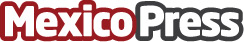 NCR adquiere a POS Solutions en TexasEsta es la cuarta adquisición que realiza NCR en el estado de la estrella solitaria y con ello, amplía aún más el alcance de su tecnología de restaurantes en la que confían más de 100.000 restaurantes de todo el mundoDatos de contacto:NCRNCR5556152195Nota de prensa publicada en: https://www.mexicopress.com.mx/ncr-adquiere-a-pos-solutions-en-texas_1 Categorías: Nacional E-Commerce Software Recursos humanos Dispositivos móviles http://www.mexicopress.com.mx